VSTUPNÍ ČÁSTNázev moduluProtepávání za teplaKód modulu82-m-3/AM78Typ vzděláváníOdborné vzděláváníTyp moduluodborný praktickýVyužitelnost vzdělávacího moduluKategorie dosaženého vzděláníH (EQF úroveň 3)L0 (EQF úroveň 4)Skupiny oborů82 - Umění a užité uměníKomplexní úlohaDomovní zvonekKvětinový stolekRenesanční svícenZávěs na dveřeZrcadloKovaná židleStojanový věšákVývěsní štítVěšák na zeďKovaná růžeKorouhvičkaProfesní kvalifikaceUmělecký kovář
(kód: 82-003-H)
Umělecký zámečník
(kód: 82-004-H)
Platnost standardu od29. 04. 2013Obory vzdělání - poznámky82-51-H/01 Umělecký kovář a zámečník, pasíř82-51-L/01  Uměleckořemeslné zpracování kovůDélka modulu (počet hodin)32Poznámka k délce moduluPlatnost modulu od30. 04. 2020Platnost modulu doVstupní předpokladyŽák používá technologii ohřevu materiálu pro ruční tváření kovů za tepla. Ovládá správný postoj při práci. Uplatňuje základy BOZP při ručním tváření kovů za tepla.JÁDRO MODULUCharakteristika moduluCílem modulu je získání vědomostí a dovedností při nácviku, užití a osvojování si technologického postupu tváření kovů za tepla –  PROTEPÁVÁNÍ ZA TEPLA. Žáci se naučí technologické postupy protepávání za tepla včetně správné volby pomůcek, přípravků a nástrojů. Osvojí si rizika při protepávání za tepla a bezpečnost a ochranu zdraví při práci. Získání těchto znalostí a dovedností žákovi rozšíří možnosti tvarovat materiál dle daných požadavků a svých představ.Očekávané výsledky učeníOčekávané výsledky učení vycházejí z profesní kvalifikace Umělecký kovář (kód: 82-003-H), Umělecký zámečník (kód: 82-004-H)Žák:zvolí vhodný postup protepávání za tepla  připraví pracoviště k protepávání za tepla připraví vhodné pomůcky, přípravky a nástroje na protepávání za tepla aplikuje vhodný ohřev pro kvalitní protepávání za tepla využívá vhodně technologický postup protepávání za tepla vyhodnotí případnou chybu protepávání za tepla řídí případného pomocníka při protepávání za tepla vyhodnotí rizika při práci a dodržuje hygienu práceKompetence ve vazbě na NSK82-003-H Umělecký kovář:Volba postupu práce, způsobu zpracování, nástrojů, pomůcek a materiálů pro ruční zhotovování užitkových a dekorativních výrobků uměleckého kovářstvíObsluha kovářských výhní a pecí82-004-H Umělecký zámečník:Volba postupu práce, způsobu zpracování, nástrojů, pomůcek a materiálů pro ruční zhotovování užitkových a dekorativních výrobků uměleckého zámečnictvíObsluha kovářských výhní a pecíObsah vzdělávání (rozpis učiva)technologický postupmožné způsoby protepávání za tepla určování kvality a možných závad protepávání za tepla pomůcky, přípravky, nářadí dodržování BOZPUčební činnosti žáků a strategie výukyUčební činnosti žáků:sledují praktickou ukázkureagují na dotazy učitele stanovují vhodný technologický postup protepávání volí vhodný materiál na daný výkovek dle výkresupoužívají vhodné pomůcky, přípravky, nástroje vyhodnotí kvalitu vytvořeného protepávání dodržují BOZP  Podle výkresu žáci protepou materiál a tvoří: připraví a vyrobí potřebnou šablonu pro daný průměr koule odstraní přebytečný materiál přečnívající přes polokoulespojit obě polokoule v celistvou koulivyhodnotit kvalitu vytvořeného tvarudvě polokoulespojení zhotovených polokoulíaplikuje protepávání u dalších výrobkůVe výuce se doporučuje kombinovat níže uvedené metody výuky.Metody slovní:monologické metody (popis, vysvětlení, výklad)dialogické metody (rozhovor, diskuze)Metody názorné demonstrace:předvedení technologických postupůpozorování demonstraceMetody praktické:nácvik praktických dovednostíZařazení do učebního plánu, ročníkDoporučuje se vyučovat v druhém ročníku.VÝSTUPNÍ ČÁSTZpůsob ověřování dosažených výsledkůPraktické zkoušeníKritéria hodnoceníKritéria hodnocení vycházejí z hodnocení standardu profesní kvalifikace.správnost zvolené technologie protepávánívolba vhodných pomůcek, přípravků, nástrojůsamostatnostorganizace pracovištěkvalita provedené prácerozměrová a tvarová správnost porovnáním s výkresovou dokumentacídodržení BOZP a POHodnocení:Výborný – žák splnil všechna požadovaná kritéria bez připomínek a koule odpovídá tvarem a rozměry výkresuChvalitebný – žák splnil všechna požadovaná kritéria, práce vykazuje nepodstatné nedostatky Dobrý – žák splnil všechna požadovaná kritéria, práce vykazuje drobné nedostatky Dostatečný – žák splnil všechna požadovaná kritéria, ale práce vykazuje nedostatky, ale je použitelnáNedostatečný – žák nesplnil dané požadavky   Prospěl – žák splnil kritéria kvality s hodnocením minimálně dostatečný.Neprospěl – žák je hodnocen nedostatečný – nesplnil v dostatečné kvalitě a parametrech zadaný úkol.Pro splnění modulu jej musí žák absolvovat s maximální absencí do 20 %.Doporučená literaturaGOŇA, Karel. Technologie pro II. a III. ročník. Praha, 1976.GOŇA, Karel, HLUCHÝ, Miroslav. Umělecké kovářství a zámečnictví pro I. až IV. ročník umělecko-průmyslových škol. Praha, 1984.  PoznámkyObsahové upřesněníOV NSK - Odborné vzdělávání ve vztahu k NSKMateriál vznikl v rámci projektu Modernizace odborného vzdělávání (MOV), který byl spolufinancován z Evropských strukturálních a investičních fondů a jehož realizaci zajišťoval Národní pedagogický institut České republiky. Autorem materiálu a všech jeho částí, není-li uvedeno jinak, je Zdeněk Vítek. Creative Commons CC BY SA 4.0 – Uveďte původ – Zachovejte licenci 4.0 Mezinárodní.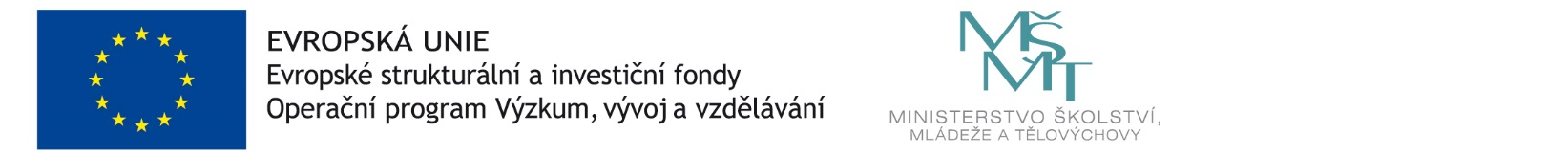 